vLISTEN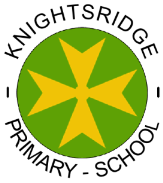 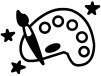 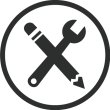 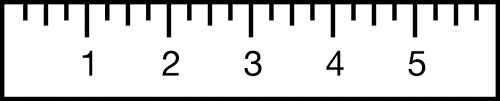 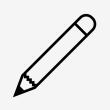 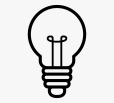 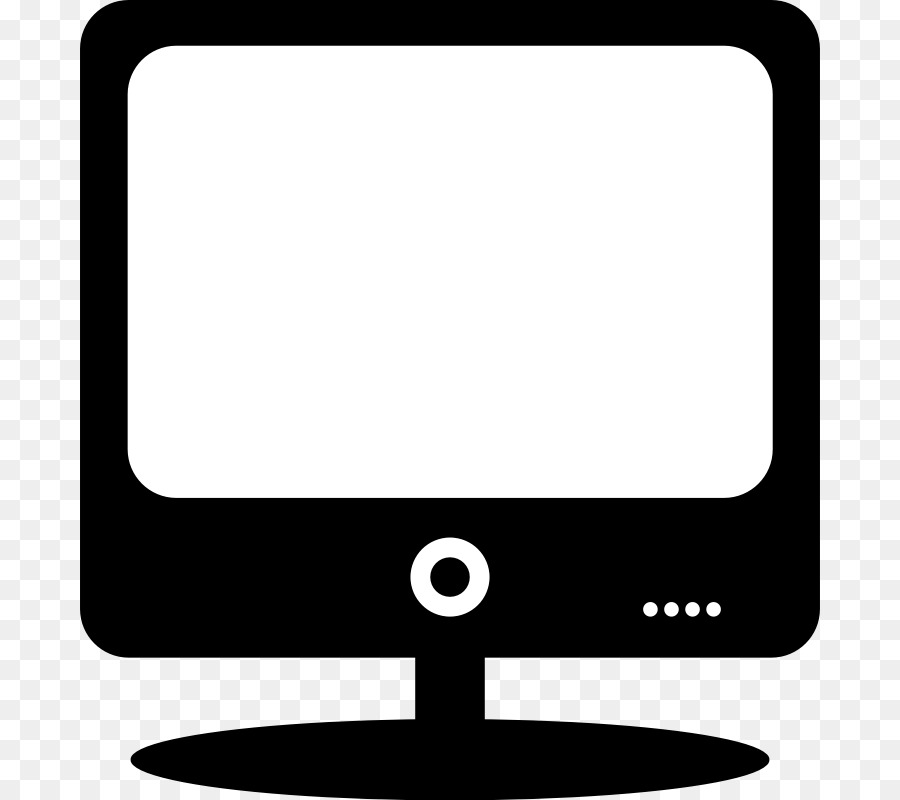 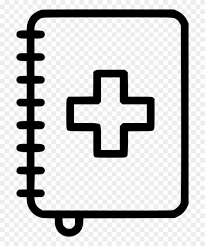 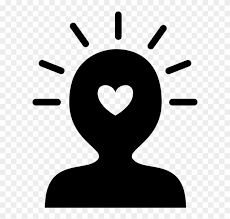 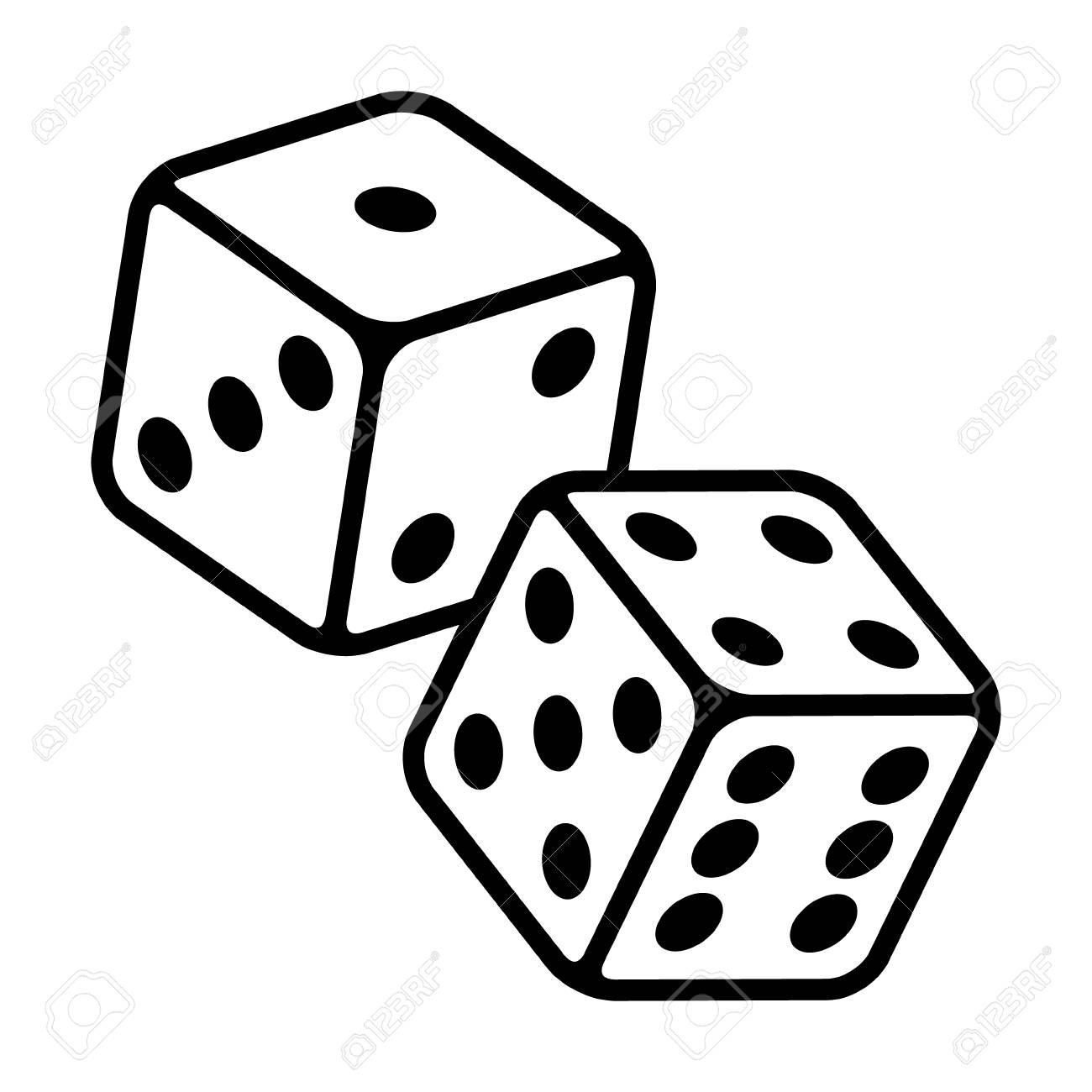 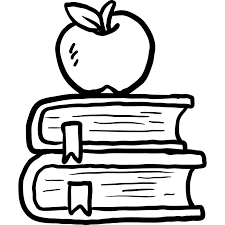 